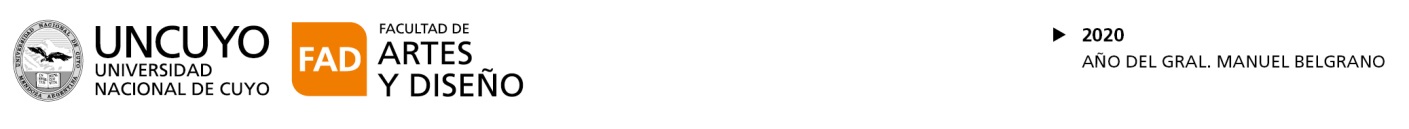 Dirección de Carreras de Artes VisualesSolicitud de EXIMICIÓN DE MÓDULOSSra. Coordinadora de IngresoCarreras de Artes VisualesFacultad de Artes y DiseñoProf. Fernández, DorkaS / DDatos personales:Apellido y nombre (completo): ..........................................................................................................................................................Dni:...................................... Teléfono/s: ............................................................................................................................................Carrera (en la que se inscribió): .............................................................................. Mail: ..................................................................Me dirijo a usted a fin de solicitarle la eximición de los siguientes módulos del Curso de Ingreso 2020 a las Carreras de Artes Visuales. A continuación marcar con una x la opción indicada.MÓDULO I: Confrontación Vocacional, solicito la eximición por:Haber aprobado dicho módulo en el Ingreso 2018-2019-2020 en la Facultad de Artes y Diseño (marcar año).Ser alumno de otra Carrera en la Facultad de Artes y Diseño (indicar N°de legajo: ................................) en otra Unidad Académica de la UNCuyo.Ser alumno de una carrera de Artes Visuales en otra Universidad.MÓDULO II Nivelación a- Tramo de Procesos de Comprensión Lectora, solicito la eximición por:Haber aprobado dicho módulo en el Ingreso 2018-2019-2020 en la Facultad de Artes y Diseño(indicar año, carrera en la que se encontraba inscripto ...............................................................................................)Ser alumno regular de otra Carrera de la Facultad de Artes y Diseño (Indicar n° de legajo........................)*Haber aprobado Comprensión Lectora en el Ingreso 2018-2019-2020 en otra Unidad Académica de la UNCuyo. (Indicar carrera y Unidad Académica: .......................................................................................................................................................................................)*Ser alumno de una carrera universitaria nacional o privada oficialmente reconocida. (Haber aprobado 3 materias en los últimos 5 años)*Alumnos avanzados (25%) o egresado de una carrera de Nivel Superior de la UNCuyo que acrediten aprobación del espacio de comprensión y producción de textos.b- Tramo Específico por Carrera, solicito la eximición por:Ser alumno de la otra carrera de  Artes Visuales en la Facultad de Artes y Diseño. (n° de legajo....................................................)Ser alumno de una Carrera de Artes afin a las Carreras de Artes Visuales de la Facultad de Artes y Diseño en una Universidad Nacional*Haber aprobado dicho módulo en el Ingreso 2018-2019-2020 en las carreras de Artes Visuales de la Facultad de Artes y Diseño (marcar año) Acrediten tener el título de Bachiller en ARTE CON ESPECIALIDAD EN PRODUCCIÓN: Pintura, Escultura, Grabado y /o Dibujo otorgado por la DGE, Mendoza. Acrediten tener el título de Bachiller en ARTES VISUALES con Especialidad en ARTE PÚBLICO otorgado por la DGE, Mendoza.Cabe aclarar que, los alumnos que presenten eximición en cualquiera de los dos ítems anteriores, deberán cursar y  aprobar la instancia de Comprensión Lectora en su cursado virtual.
* en estos casos se debe adjuntar el CERTIFICADO o PROBANZA correspondiente debidamente autenticado. 